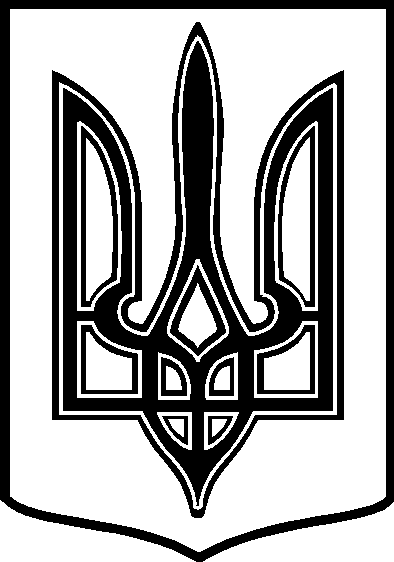 УКРАЇНАТАРТАЦЬКА СІЛЬСЬКА РАДАЧЕЧЕЛЬНИЦЬКОГО РАЙОНУ ВІННИЦЬКОЇ ОБЛАСТІ РІШЕННЯ № 27005.06.2018 року                                                                                        19 сесія 7 скликанняс. ТартакПро надання земельних ділянок в користування ( на умовах оренди )гр. Смішко Анастасії Іванівні.       Розглянувши технічну документацію із землеустрою щодо встановлення ( відновлення) меж земельної ділянки в натурі ( на місцевості) в користування ( на умовах оренди)  , керуючись   ст.26 Закону України «Про місцеве самоврядування в Україні»,   сільська  рада   ВИРІШИЛА:      Згідно ст.ст.  12, 93, 124, 125, 126 Земельного кодексу України, ст..ст. 3, 4, 14, 19, 21 Закону України  «Про оренду землі» », ст. 16 Закону України «Про державний земельний кадастр», пп.1 п.5 ст.288  Податкового кодексу України:Затвердити технічну документацію із землеустрою щодо встановлення меж земельної ділянки в натурі ( на місцевості ) для оформлення права користування  (на умовах оренди ) гр. Смішко А. І..Надати в користування ( на умовах оренди ) земельні ділянки із земель запасу житлової та громадської забудови Тартацької сільської ради громадянці:- Смішко Анастасії Іванівні загальною площею  0,3928 га,  в т. ч. 0,2500 га       ( кадастровий   номер земельної ділянки 0525086400:01:003:0380 )  для    будівництва і   обслуговування жилого будинку,  господарських будівель і споруд за адресою:  с. Тартак,   вул. Шевченка, 56; 0,1428 га  ( кадастровий   номер земельної ділянки 0525086400:01:003:0381 )  для ведення  особистого селянського господарства за адресою:  с. Тартак,   вул. Шевченка, 56.Встановити ставку орендної плати -  3 % ( три  відсотки) від нормативної грошової оцінки земельної ділянки.Встановити термін дії договору оренди земельних ділянок строком на 3 ( три ) місяці.Вносити орендну плату за користування землею до 10 числа кожного місяця.Громадянці Смішко А. І. в місячний термін укласти та зареєструвати договір оренди землі.Дотримуватися обов’язків землекористувача відповідно до вимог ст. 96 Земельного кодексу України.         8.   Контроль   за виконанням даного рішення покласти на постійну комісію з  питань         охорони  довкілля,  раціонального використання земель та  земельних відносин           / Голова комісії –   Поліщук  П.В. /            Сільський голова:                                                                                   В. В. Демченко 